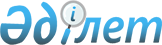 Ақкөл аудандық мәслихаттың 2018 жылғы 21 желтоқсандағы № С 34-1 "2019 - 2021 жылдарға арналған аудандық маңызы бар қала, ауылдық округ бюджеттері туралы" шешіміне өзгерістер енгізу туралыАқмола облысы Ақкөл аудандық мәслихатының 2019 жылғы 4 желтоқсандағы № С 47-1 шешімі. Ақмола облысының Әділет департаментінде 2019 жылғы 9 желтоқсанда № 7560 болып тіркелді
      Қазақстан Республикасының 2008 жылғы 4 желтоқсандағы Бюджет кодексінің 106-бабының 4-тармағына, 109-1-бабына, "Қазақстан Республикасындағы жергілікті мемлекеттік басқару және өзін-өзі басқару туралы" Қазақстан Республикасының 2001 жылғы 23 қаңтардағы Заңынын 6-бабының 1-тармағының 1) тармақшасына сәйкес, Ақкөл аудандық мәслихаты ШЕШІМ ҚАБЫЛДАДЫ:
      1. Ақкөл аудандық мәслихаттың 2018 жылғы 21 желтоқсандағы № С 34-1 "2019 - 2021 жылдарға арналған аудандық маңызы бар қала, ауылдық округ бюджеттері туралы" (Нормативтік құқықтық актілерді мемлекеттік тіркеу тізілімінде № 6992 тіркелген, 2019 жылғы 4 қаңтарында Қазақстан Республикасы нормативтік құқықтық актілерінің электрондық түрдегі эталондық бақылау банкінде жарияланған) шешіміне келесі өзгерістер енгізілсін:
      1 тармақ жаңа редакцияда баяндалсын:
      "1. 2019 - 2021 жылдарға арналған Ақкөл қаласының бюджет тиісінше 1, 2 және 3-қосымшаларға сәйкес, соның ішінде 2019 жылға келесі көлемдерде бекітілсін:
      1) кірістер – 211 675,0 мың теңге, соның ішінде:
      салықтық түсімдер – 129 547,5 мың теңге;
      салықтық емес түсімдер – 96,0 мың теңге;
      трансферттердің түсімдері – 82 031,5 мың теңге;
      2) шығындар – 214 146,5 мың теңге;
      3) қаржы активтерімен жасалатын операциялар бойынша сальдо – 0,0 мың теңге;
      4) бюджеттің тапшылығы (профициті) – - 2 471,5 мың теңге;
      5) бюджеттің тапшылығын қаржыландыру (профицитті пайдалану) – 2 471,5 мың теңге.";
      3 тармақ жаңа редакцияда баяндалсын:
      "3. 2019-2021 жылдарға арналған Урюпинка ауылдық округінің бюджеті тиісінше 4, 5 және 6 - қосымшаларға сәйкес, соның ішінде 2019 жылға келесі көлемдерде бекітілсін:
      1) кірістер – 15 294,0 мың теңге, соның ішінде:
      салықтық түсімдер – 5 089,0 мың теңге;
      трансферттердің түсімдері – 10 205,0 мың теңге;
      2) шығындар – 15 457,7 мың теңге;
      3) қаржы активтерімен жасалатын операциялар бойынша сальдо – 0,0 мың теңге;
      4) бюджеттің тапшылығы (профициті) – - 163,7 мың теңге;
      5) бюджеттің тапшылығын қаржыландыру (профицитті пайдалану) – 163,7 мың теңге.";
      көрсетілген шешімнің 1, 4, 7, 8-қосымшалары осы шешімнің 1, 2, 3, 4- қосымшаларына сәйкес, жаңа редакцияда баяндалсын.
      2. Осы шешім Ақмола облысының Әділет департаментінде мемлекеттік тіркелген күннен бастап күшіне енеді және 2019 жылғы 1 қаңтардан бастап қолданысқа енгізіледі.
      "КЕЛІСІЛДІ" 2019 жылға арналған Ақкөл қаласының бюджеті 2019 жылға арналған Урюпинка ауылдық округінің бюджеті 2019 жылға арналған аудандық бюджеттен аудандық маңызы бар қала, ауылдық округ бюджеттерiне нысаналы трансферттер 2019 жылға арналған облыстық бюджеттен аудандық маңызы бар қала, ауылдық округ бюджеттерiне нысаналы трансферттер
					© 2012. Қазақстан Республикасы Әділет министрлігінің «Қазақстан Республикасының Заңнама және құқықтық ақпарат институты» ШЖҚ РМК
				
      Ақкөл аудандық
мәслихат сессиясының
төрайымы

А.Мананбаева

      Ақкөл аудандық
мәслихат хатшысы

Ж.Салыбекова

      Ақкөл ауданының әкімі
Ақкөл аудандық мәслихаттың
2019 жылғы 4 желтоқсандағы
№ С 47-1 шешіміне
1-қосымшаАқкөл аудандық мәслихаттың
2018 жылғы 21 желтоқсандағы
№ С 34 - 1 шешіміне
1-қосымша
Санаты
Санаты
Санаты
Санаты
Сома мың теңге
Сыныбы
Сыныбы
Сыныбы
Сома мың теңге
Ішкі сыныбы
Ішкі сыныбы
Сома мың теңге
Атаулар
Сома мың теңге
1
2
3
4
5
I. КІРІСТЕР
211 675,0
1
Салықтық түсімдер
129 547,5
01
Табыс салығы
65 000,0
2
Жеке табыс салығы 
65 000,0
04
Меншiкке салынатын салықтар
63 773,5
1
Мүлікке салынатын салықтар
1 131,0
3
Жер салығы
2 506,0
4
Көлiк құралдарына салынатын салық
60 136,5
05
Тауарларға, жұмыстарға және қызметтерге салынатын iшкi салықтар 
774,0
4
Кәсiпкерлiк және кәсiби қызметтi жүргiзгенi үшiн алынатын алымдар
774,0
2
Салықтық емес түсiмдер
96,0
02
Мемлекеттік бюджеттен қаржыландырылатын мемлекеттік мекемелердің тауарларды (жұмыстарды, қызметтерді) өткізуінен түсетін түсімдер
0,9
1
Мемлекеттік бюджеттен қаржыландырылатын мемлекеттік мекемелердің тауарларды (жұмыстарды, қызметтерді) өткізуінен түсетін түсімдер
0,9
06
Басқа да салықтық емес түсiмдер
95,1
1
Басқа да салықтық емес түсiмдер
95,1
4
Трансферттердің түсімдері
82 031,5
02
Мемлекеттiк басқарудың жоғары тұрған органдарынан түсетiн трансферттер
82 031,5
3
Аудандардың (облыстық маңызы бар қаланың) бюджетінен трансферттер
82 031,5
Функционалдық топ
Функционалдық топ
Функционалдық топ
Функционалдық топ
Сома мың теңге
Бюджеттік бағдарламалардың әкімшісі 
Бюджеттік бағдарламалардың әкімшісі 
Бюджеттік бағдарламалардың әкімшісі 
Сома мың теңге
Бағдарлама
Бағдарлама
Сома мың теңге
Атауы
Сома мың теңге
1
2
3
4
5
II. Шығындар
214 146,5
01
Жалпы сипаттағы мемлекеттiк қызметтер 
26 167,3
124
Аудандық маңызы бар қала, ауыл, кент, ауылдық округ әкімінің аппараты
26 167,3
001
Аудандық маңызы бар қала, ауыл, кент, ауылдық округ әкімінің қызметін қамтамасыз ету жөніндегі қызметтер
25 867,3
022
Мемлекеттік органның күрделі шығыстары
300,0
07
Тұрғын үй-коммуналдық шаруашылық
96 284,7
124
Аудандық маңызы бар қала, ауыл, кент, ауылдық округ әкімінің аппараты 
96 284,7
007
Аудандық маңызы бар қаланың, ауылдың, кенттің, ауылдық округтің мемлекеттік тұрғын үй қорының сақталуын ұйымдастыру
150,0
008
Елді мекендердегі көшелерді жарықтандыру
38 100,0
009
Елді мекендердің санитариясын қамтамасыз ету
13 351,0
010
Жерлеу орындарын ұстау және туыстары жоқ адамдарды жерлеу
320,0
011
Елді мекендерді абаттандыру мен көгалдандыру
36 934,2
014
Елді мекендерді сумен жабдықтауды ұйымдастыру
7 429,5
12
Көлiк және коммуникация
16 971,5
124
Аудандық маңызы бар қала, ауыл, кент, ауылдық округ әкімінің аппараты 
16 971,5
013
Аудандық маңызы бар қалаларда, ауылдарда, кенттерде, ауылдық округтерде автомобиль жолдарының жұмыс істеуін қамтамасыз ету
16 971,5
13
Басқалар
15 000,0
124
Аудандық маңызы бар қала, ауыл, кент, ауылдық округ әкімінің аппараты 
15 000,0
040
Өңірлерді дамытудың 2020 жылға дейінгі бағдарламасы шеңберінде өңірлерді экономикалық дамытуға жәрдемдесу бойынша шараларды іске асыруға ауылдық елді мекендерді жайластыруды шешуге арналған іс-шараларды іске асыру
15 000,0
15
Трансферттер
59 723,0
124
Аудандық маңызы бар қала, ауыл, кент, ауылдық округ әкімінің аппараты 
59 723,0
043
Бюджеттік алып коюлар
59 723,0
III. Қаржы активтерiмен жасалатын операциялар бойынша сальдо 
0,0
IV. Бюджеттің тапшылығы (профициті)
-2 471,5
V. Бюджеттің тапшылығын қаржыландыру (профицитті пайдалану)
2 471,5Ақкөл аудандық мәслихаттың
2019 жылғы 4 желтоқсандағы
№ С 47-1 шешіміне
2-қосымшаАқкөл аудандық мәслихаттың
2018 жылғы 21 желтоқсандағы
№ С 34-1 шешіміне
4-қосымша
Санаты
Санаты
Санаты
Санаты
Сома мың теңге
Сыныбы 
Сыныбы 
Сыныбы 
Сома мың теңге
Ішкі сыныбы
Ішкі сыныбы
Сома мың теңге
Атаулар
Сома мың теңге
1
2
3
4
5
I. КІРІСТЕР
15 294,0
1
Салықтық түсімдер
5 089,0
01
Табыс салығы
734,0
2
Жеке табыс салығы 
734,0
04
Меншiкке салынатын салықтар
4 355,0
1
Мүлікке салынатын салықтар
46,0
3
Жер салығы
377,0
4
Көлiк құралдарына салынатын салық
3 932,0
4
Трансферттердің түсімдері
10 205,0
02
Мемлекеттiк басқарудың жоғары тұрған органдарынан түсетiн трансферттер
10 205,0
3
Аудандардың (облыстық маңызы бар қаланың) бюджетінен трансферттер
10 205,0
Функционалдық топ
Функционалдық топ
Функционалдық топ
Функционалдық топ
Сома мың теңге
Бюджеттік бағдарламалардың әкімшісі 
Бюджеттік бағдарламалардың әкімшісі 
Бюджеттік бағдарламалардың әкімшісі 
Сома мың теңге
Бағдарлама
Бағдарлама
Сома мың теңге
Атауы
Сома мың теңге
1
2
3
4
5
II. Шығындар
15 457,7
01
Жалпы сипаттағы мемлекеттiк қызметтер 
12 554,1
124
Аудандық маңызы бар қала, ауыл, кент, ауылдық округ әкімінің аппараты 
12 554,1
001
Аудандық маңызы бар қала, ауыл, кент, ауылдық округ әкімінің қызметін қамтамасыз ету жөніндегі қызметтер
12 254,1
022
Мемлекеттік органның күрделі шығыстары
300,0
04
Бiлiм беру
400,0
124
Аудандық маңызы бар қала, ауыл, кент, ауылдық округ әкімінің аппараты 
400,0
005
Ауылдық жерлерде оқушыларды жақын жердегі мектепке дейін тегін алып баруды және одан алып қайтуды ұйымдастыру 
400,0
07
Тұрғын үй-коммуналдық шаруашылық
213,6
124
Аудандық маңызы бар қала, ауыл, кент, ауылдық округ әкімінің аппараты 
213,6
014
Елді мекендерді сумен жабдықтауды ұйымдастыру
213,6
13
Басқалар
2 290,0
124
Аудандық маңызы бар қала, ауыл, кент, ауылдық округ әкімінің аппараты 
2 290,0
040
Өңірлерді дамытудың 2020 жылға дейінгі бағдарламасы шеңберінде өңірлерді экономикалық дамытуға жәрдемдесу бойынша шараларды іске асыруға ауылдық елді мекендерді жайластыруды шешуге арналған іс-шараларды іске асыру
2 290,0
III. Қаржы активтерiмен жасалатын операциялар бойынша сальдо 
0,0
IV. Бюджеттің тапшылығы (профициті)
-163,7
V. Бюджеттің тапшылығын қаржыландыру (профицитті пайдалану)
163,7Ақкөл аудандық мәслихаттың
2019 жылғы 4 желтоқсандағы
№ С 47-1 шешіміне
3 - қосымшаАқкөл аудандық мәслихаттың
2018 жылғы 21 желтоқсандағы
№ С 34-1 шешіміне
7 - қосымша
Атауы
Сома мың теңге
1
2
Барлығы
28 336,0
Ағымдағы нысаналы трансферттер
28 336,0
оның iшiнде:
Ақкөл қаласы әкімінің аппараты
27 575,0
Ақкөл қаласы абаттандыру
17 575,0
Елді мекендердің санитариясын қамтамасыз ету
3 000,0
Автомобиль жолдарының жұмыс істеуін қамтамасыз ету
7 000,0
Ақкөл ауданы Урюпинка селолық округі әкімінің аппараты
761,0
Урюпин ауылдық округі әкімшілік аппаратының мазмұны
761,0Ақкөл аудандық мәслихаттың
2019 жылғы 4 желтоқсандағы
№ С 47-1 шешіміне
4-қосымшаАқкөл аудандық мәслихаттың
2018 жылғы 21 желтоқсандағы
№ С 34-1 шешіміне
8-қосымша
Атауы
Сома мың теңге
1
2
Барлығы
52 880,5
Ақкөл қаласы әкімінің аппараты
52 580,5
Бюджеттің атқарылуын есепке алудың бірыңғай ақпараттық алаңын енгізуге берілген ағымдағы
300,0
Ақкөл қаласы көше-жол желісін ағымдағы жөндеу
7 500,0
Ақкөл қаласын жарықтандыруды жөндеу
7 500,0
Ақкөл қаласын абаттандыру 
7 500,0
Ақкөл қаласындағы магистральды канализациялық желілер мен КСС ағымдағы жөндеу жұмыстары 
7 351,0
Ақкөл қаласындағы құдықтар мен магистральды су құбыры желілерін ағымдағы жөндеу
7 429,5
Ақкөл қаласы қазандық және жылу желілері бойынша жөндеу жұмыстары 
15 000,0
Ақкөл ауданы Урюпинка селолық округі әкімінің аппараты
300,0
Бюджеттің атқарылуын есепке алудың бірыңғай ақпараттық алаңын енгізуге берілген ағымдағы
300,0